 自愿参赛责任及风险告知书赛事组委会：本着公平、公正的原则，友谊第一、比赛第二的精神，为了使比赛得以顺利进行，本人愿做出如下承诺并自愿承担相应法律、安全、经费及其它各方面的全部责任：一、本人的健康状况良好，没有任何身体不适或疾病（包括新冠、先天性心脏病、风湿性心脏病、高血压、脑血管疾病、心肌炎、其他心脏病、冠状动脉病、严重心律不齐、血糖过高或过低的糖尿病、以及其它不适合羽毛球运动的疾病），本人可以正常参加本次比赛。二、本人服从赛事工作日程安排，遵守赛事活动有关规定。做到公正参赛，公平竞赛，认真对待每一场比赛，赛出风格，赛出水平，保证比赛顺利举行，不中途退赛、罢赛。若有违反，自动取消参赛资格。三、本人保证在比赛过程中遵守文明竟赛原则，尊重对手、尊重裁判、尊重观众，不辱骂裁判、对手、观众及工作人员，不打架斗殴。场下替补队员不在比赛中进入比赛内场，在双方有冲突时，保持冷静，不发生过激行为。如发生打架斗殴事件，一切交由司法部门处理。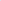 四、本人是符合比赛要求的运动员，如有资格问题，接受赛事组委会的任何处理决定。五、本人同意接受组委会在比赛期间提供的现场急救性质的医务治疗，但在医院救治等发生的相关费用由伤员本人负担。六、保证不服用任何违禁药物。七、保证不向媒体散布不负责任的言论。八、本人的人身、财产、交通、食宿等一切安全责任均由本人全权负责，本人及其抚养人、继承人、代理人、个人代表或其他亲属主动放弃此次赛事活动所有导致死亡、伤残或其他损失的追究追偿权利。本人已认真阅读全面理解以上内容，且对上述所有内容予以确认并承担相应的法律责任，本人自愿签署此承诺书。 姓名（签名）：                                                                                             2023年  月  日